АНКЕТАВаше Имя Фамилия: __________________________________________________Ваши увлечения, хобби: _______________________________________________На какой вопрос хотели бы найти ответ: _____________________________________________________________________Какие темы вам интересны (саморазвитие, философия, внутренний мир, здоровье, семья, воспитание детей, финансы, бизнес, профессия):_____________________________________________________________________Из каких источников узнали о Синтезе, о ФЧС: _________________________Ваше мнение по поводу полученной информации:________________________________________________________________________Вы хотели бы продолжить занятия или прийти на ФЧС:________________________________________________________________________Контактный номер телефона: _________________________________________E-mail: ______________________________________________________________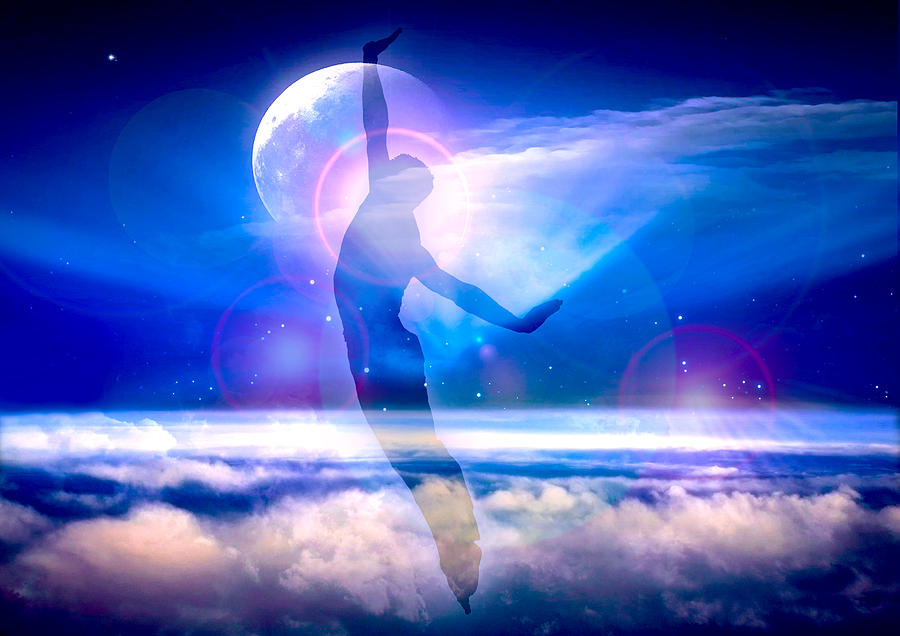 